Ребус	’’’’                 ‘                                           ’’’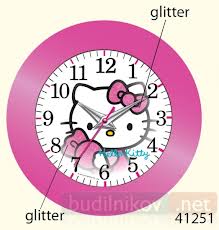 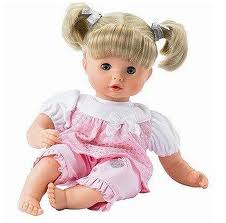 Шешуіндегі сөзді қатыстырып сөйлем құра.
Ребус                            ’’                                          ’                                               ’’’’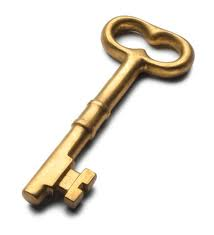 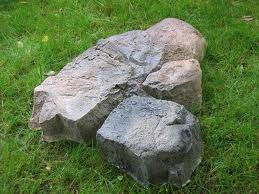 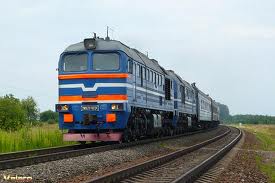 Шешуіндегі сөзді қатыстырып сөйлем құра.Ребус                                                   ’                   ‘‘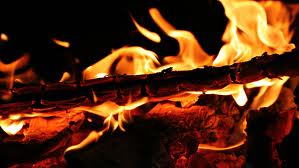 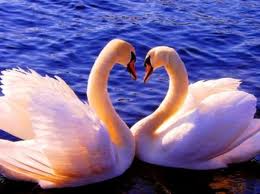 Шешуіндегі сөзді қатыстырып сөйлем құра.